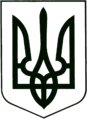 УКРАЇНА
МОГИЛІВ-ПОДІЛЬСЬКА МІСЬКА РАДА
ВІННИЦЬКОЇ ОБЛАСТІР І Ш Е Н Н Я  №475Про внесення змін до штатних розписівструктурних підрозділів управління освіти міської радиВідповідно до ст.ст. 26, 32 Закону України «Про місцеве самоврядування в Україні», ст.16 Закону України «Про дошкільну освіту», Закону України «Про загальну середню освіту», Закону України «Про Державний бюджет на 2016 рік», на підставі подання начальника управління освіти міської ради Коновалова В.Ф.,-                                    міська рада ВИРІШИЛА:1. Скоротити з 12.09.2017 року в штатному розписі НВК №5 таку посаду:      - старша медична сестра – 0,5 ставки.2. Ввести з 01.08.2017 року в штатному розписі ДНЗ №4 таку посаду:    - старша медична сестра – 0,5 ставки.3. Управлінню освіти міської ради (Коновалов В.Ф.) привести у відповідність штатні розписи зазначених структурних підрозділів управління освіти міської ради, здійснити заходи, визначені законодавством відповідно до даного рішення.4. Контроль за виконанням даного рішення покласти на заступника міського голови з питань діяльності виконавчих органів Кригана В.І. та на постійну комісію з питань освіти, культури, духовного відродження, молоді, спорту та засобів масової інформації (Горобець А.В.).         Міський голова                                                                    П. БровкоВід 11.07.2017р.15 сесії7 скликання